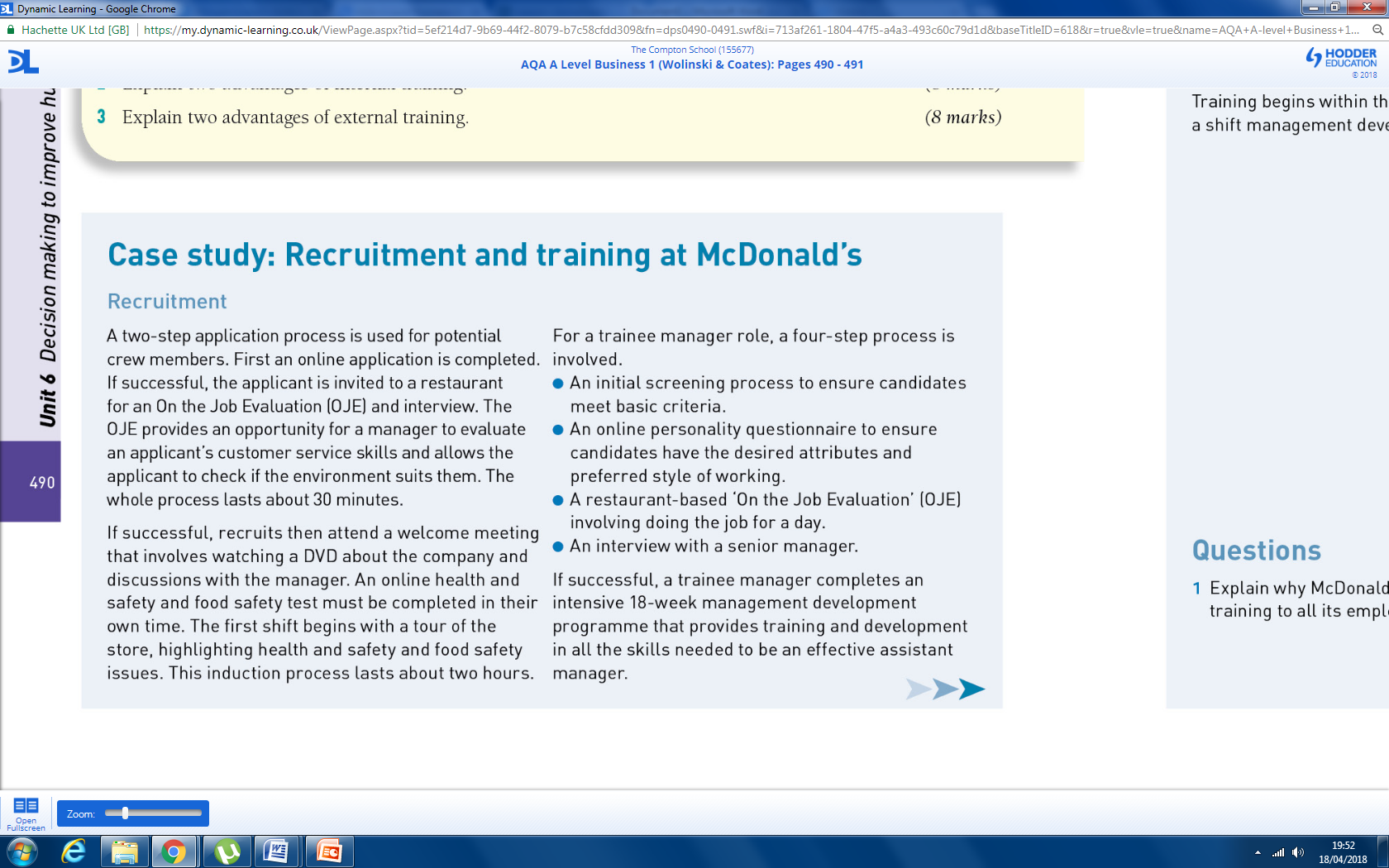 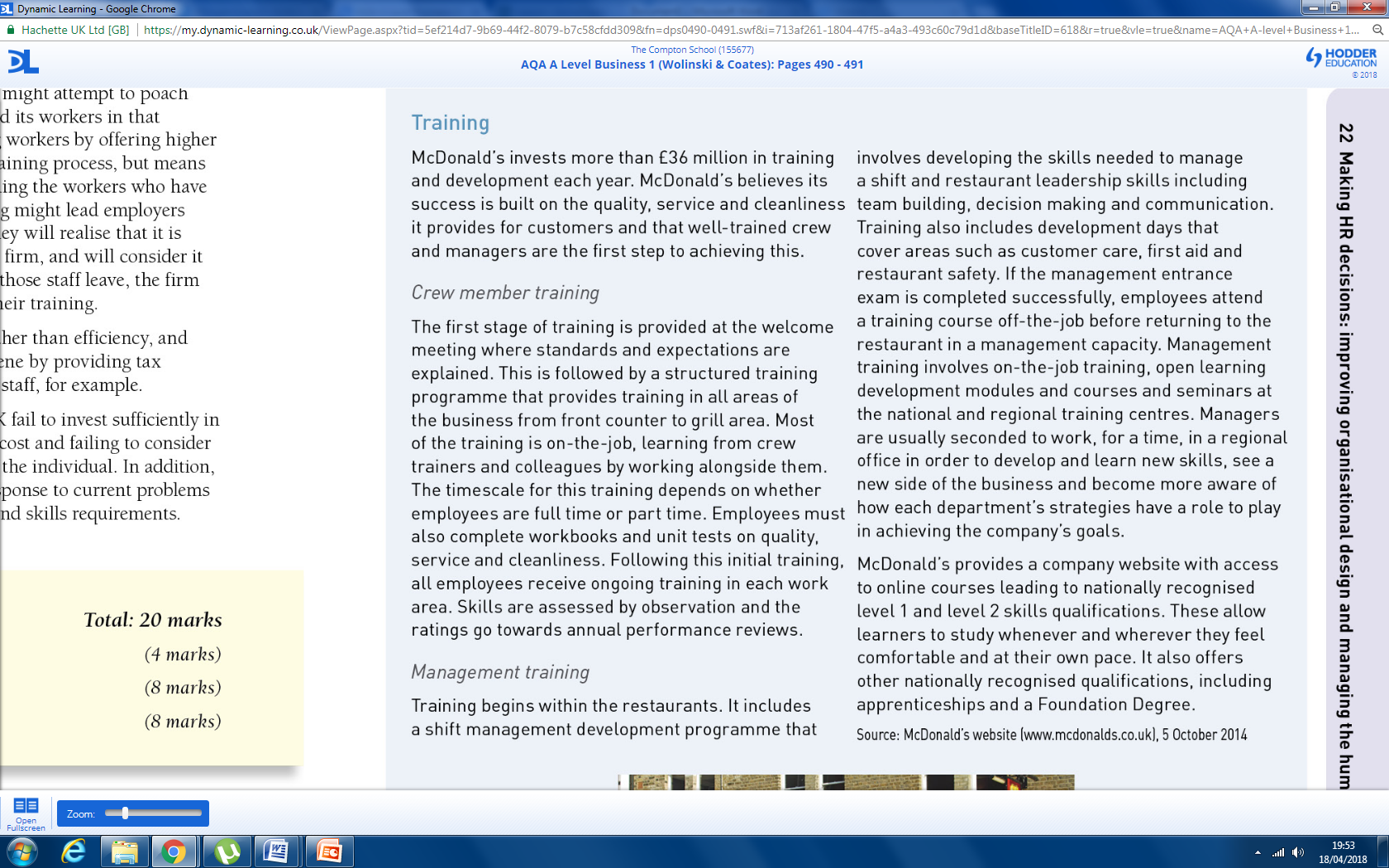 Do you believe that McDonald’s training programme is suited to the needs of both the company and its employees? Justify your view.This will be written as a report and must be no more than two sides of A4.You must explain:How a TNS led to the development of this training programme.The different types of training that McDonald’s usesThe advantages and disadvantages of each methodAn evaluation on the effectiveness of this training programme